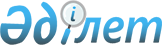 О внесении изменений решение Жанакорганского районного маслихата от 29 декабря 2022 года № 330 "О бюджете поселка Жанакорган на 2023-2025 годы"Решение Жанакорганского районного маслихата Кызылординской области от 1 июня 2023 года № 22
      Жанакорганский районный маслихат РЕШИЛ:
      1. Внести в решение Жанакорганского районного маслихата от 29 декабря 2022 года № 330 "О бюджете поселка Жанкорган на 2023-2025 годы" следующие изменения:
      пункт 1 изложить в новой редакции:
      "1. Утвердить бюджет поселка Жанакорган на 2023-2025 годы согласно приложениям 1, 2 и 3 соответственно, том числе на 2023 год в следующем обьеме:
      1) доходы – 1212500,5 тысяч тенге;
      налоговые поступление - 130345,1 тысяч тенге
      неналоговые поступление – 4156,0 тысяч теңге;
      поступления от продажи основного капитала –18477,9 тыс теңге;
      поступление трансфертов – 1059521,5 тысяч теңге;
      2) затраты—1230342,0 тысяч тенге;
      3) чистое бюджетное кредитование- 0 ;
      бюджетные кредиты- 0 ;
      погащение бюджетных кредитов-0 ;
      4) сальдо по операциям с финансовыми активами– 0;
      приобритение финансовых активов- 0;
      поступления от продажи финансовых активов государства- 0:
      5) дефицит (профицит) бюджета – -17841,5 тысяч тенге;
      6) финансирование дефицита (использование профицита) бюджета – 17841,5 тысяч тенге.".
      Приложение 1 к решению изложить в новой редакции согласно приложению к настоящему решению.
      2. Настоящее решение вводится в действие с 1 января 2023 года. Бюджет поселка Жанакорган на 2024 год
					© 2012. РГП на ПХВ «Институт законодательства и правовой информации Республики Казахстан» Министерства юстиции Республики Казахстан
				
      Председаталь Жанакорганского районного маслихата 

Г.Сопбеков
Приложение к решению
Жанакорганского районного маслихата
от 1 июня 2023 года № 22Приложение 1 к решению
Жанакорганского районного маслихата
от 29 декабря 2022 года № 330
Категория
Категория
Категория
Категория
Сумма, тысяч тенге
Класс
Класс
Класс
Сумма, тысяч тенге
Подкласс
Подкласс
Сумма, тысяч тенге
Наименование
Сумма, тысяч тенге
1. Доходы
1212500,5
1
Налоговые поступления
130345,1
01
Подоходный налог
30 000,0
2
Индивидуальный подоходный налог
30 000,0
04
Налоги на собственность
99 747,0
1
Индивидуальный подоходный налог
2100,0
3
Земельный налог
4800,0
4
Налог на транспортные средства
92 647,0
5
Единый земельный налог
200,0
05
Внутренние налоги на товары, работы и услуги
598,1
3
Поступления за использование природных и других ресурсов
164,1
4
Сборы за ведение предпринимательской и профессиональной деятельности
434,0
2
Неналоговые поступления
4156,0
01
Доходы от государственной собственности
2 500,0
5
Доходы от аренды имущества, находящегося в государственной собственности
2 500,0
06
Прочие неналоговые поступления
1656,0
1
Прочие неналоговые поступления
1656,0
3
Продажа земли
18477,9
01
Продажа государственного имущества, закрепленного за государственными учреждениями
8477,9
1
Продажа государственного имущества, закрепленного за государственными учреждениями
8477,9
03
Поступления от продажи земельных участков
10 000,0
1
Продажа государственного имущества, закрепленного за государственными учреждениями
10 000,0
4
Поступление трансфертов
1059521,5
02
Трансферты из вышестоящих органов государственного управления
1059521,5
3
Трансферты из бюджетов городов районного значения, сел, поселков, сельских округов
1059521,5
Функциональная группа 
Функциональная группа 
Функциональная группа 
Функциональная группа 
Сумма, тысяч тенге
Администраторы бюджетных программ 
Администраторы бюджетных программ 
Администраторы бюджетных программ 
Сумма, тысяч тенге
Программа 
Программа 
Сумма, тысяч тенге
Наименование
Сумма, тысяч тенге
II. Расходы
1230342,0
II. Расходы
1230342,0
01
Государственные услуги общего характера
151631,0
124
Аппарат акима города районного значения, села, поселка, сельского округа
151 631,0
001
Услуги по обеспечению деятельности акима города районного значения, села, поселка, сельского округа
147 363,0
022
Капитальное расходы государственного органа
2 398,0
032
Капитальные затраты подведомственных государственных учреждений и организаций
1870,0
06
Социальная помощь и социальное обеспечение
93597,0
124
Аппарат акима города районного значения, села, поселка, сельского округа
93597,0
003
Оказание социальной помощи нуждающимся гражданам на дому
93597,0
07
Жилищно-коммунальное хозяйство
468638,1
124
Аппарат акима города районного значения, села, поселка, сельского округа
468638,1
008
Освещение улиц в населенных пунктах
43340,0
009
Обеспечение санитарии населенных пунктов
29798,0
011
Благоустройство и озеленение населенных пунктов
395500,1
08
Культура, спорт, туризм и информационное пространство
51194,0
124
Аппарат акима города районного значения, села, поселка, сельского округа
51194,0
006
Поддержка культурно-досуговой работы на местном уровне
51194,0
12
Автомобиль и коммуникация
210909,0
124
Аппарат акима города районного значения, села, поселка, сельского округа
210909,0
013
Обеспечение функционирования дорог в населенных пунктах
5000,0
045
Капитальный и средний ремонт дорог в городах районного значения, селах, поселках, сельских округах
205909,0
13
Другие 
246 027,0
124
Аппарат акима города районного значения, села, поселка, сельского округа
246 027,0
057
Реализация мероприятий по социальной и инженерной инфраструктуре сельских населенных пунктов в рамках проекта "Ауыл ел бесігі"
246 027,0
15
Трансферты 
8345,9
124
Неиспользованные (совсем не использованные) выделенные из республиканского бюджета за счет целевых трансфертов из Национального фонда Республики Казахстан
8345,9
048
Возврат целевых трнасфертов 
8345,9
3.Чистое бюджетное кредитование
0
4. Сальдо по операциям с финансовыми активами
0
5. Дефицит (профицит) бюджета
-17841,5
6. Финансирование дефицита (использование профицита) бюджета
17841,5
8
Используемые остатки бюджетных средств
17841,5
01
Остатки бюджетных средств 
0
1
Свободные остатки бюджетных средств 
0